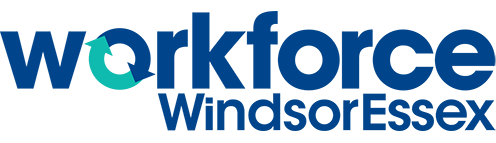 Action PlanTimeline: What steps will I take to reach my goals?Career Goal This is where you want to be at theend of your career navigationWhat is my big picture career goal?LocationWhere do you think you want to live or workWhere would I like to live and work?Education/TrainingWhat are my best options for getting the necessary/ExperienceRefer to youreducation/training/experience?research for thisinformationHow will I pay for this?What are the steps that I will take towards getting thiseducation/training/experience?1.2.3.4.5.SkillsExample: writing skills, machine operating skills,What hard and soft skills are needed or helpful for this career?organization skillsWhich of these skills do I need to improve on?ExperienceWhat specific experiences (paid or unpaid) can help meConsider allexperiences that aredevelop these skills (practice, training, volunteering, etc?or could be valuableWhat are the next 5 things I will do to help me further developthese skills?1.2.3.4.5.NetworkYour network is made up of the people that you know. For example, friends, parents, employers, teachers, etc.How can my network help me to achieve my career goals? Who are the people that I know who may be able to help me in the future?How can I expand (grow) and develop my network?Getting hired Where can you work one day?What companies/organizations can I work for in this career?How can I learn more about these companies/organizations or other companies/organizations I may want to work for?Things that can help meWhat can give you an advantage?Opportunities: What opportunities are available to me that can help me reach my career goals (training, volunteering, extracurricular activities, community help, network, information, etc.)?Strengths: What are my personal strengths that can give me an advantage in reaching my career goals?Things that can getWhat things can get in the way of me reaching my careerin my waygoals? Have I come up with possible solutions for theseRefer to yourobstacles? Is there anything that is out of my control? Have IPotential Obstaclesto Career Navigationcreated backup plans?handoutWhat are my other options?What other careers can you do if you are unable to get this/these one(s)?What else will I be able to do with the education/training/experience that I have or I am hoping to get? How will my skills be transferable?What other education/training/experience, if any, will I need to do this?Resources Resources are things you need (such as money, a computer, an employer,etc.).What resources (for example, money, car, certain programs, community agencies, etc.) do I need to help me achieve my career goals?What else? Think of three things that can help you to achieve your career goal.Examples: join a club, read a certain paper, etc.What else could possibly help me in achieving my career goals?1.2.3.TimeGoalDate AchievedExample: November- DecemberApply for this physics program at the University of WindsorNovember 30